Мастер-класс«Театр на деревянных лопатках»»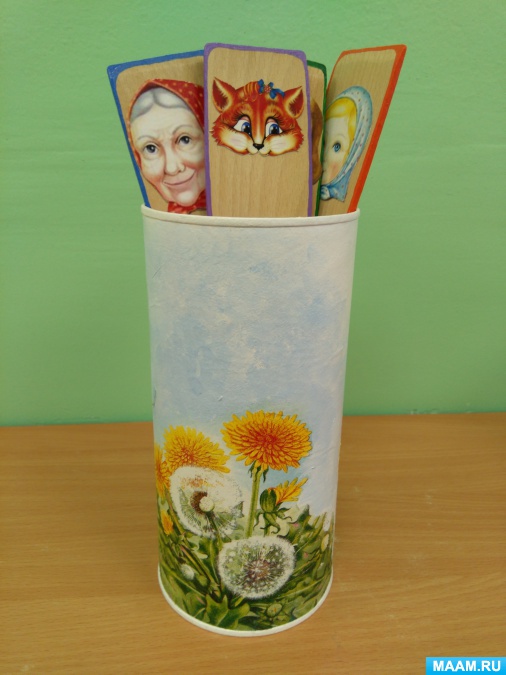 Основным направлением становления и развития коммуникативной компетентности детей является театрально-игровая деятельность в детском саду. Именно она позволяет развить у ребёнка выразительность речи, повысить уровень его интеллектуальной культуры, воспитать эстетически развитую личность, привить любовь к родной культуре, помочь каждому почувствовать уверенность к себе, выработать у ребёнка эмоциональную отзывчивость. Для обогащения предметно-развивающей среды в группе, был пополнен уголок театральной деятельности новым театром на деревянных лопатках.Технология изготовления театра очень проста, ей может овладеть каждый желающий. Такой театр можно сделать совместно с детьми. Набор сказочных персонажей, изображен на кухонных, деревянных лопатках с двух сторон. Перевернув лопатку ребята «превращают одного героя, в другого».Возможно, не только инсценировать уже известные воспитанникам сказки, сюжеты, но и придумывать новые. Деревянные лопатки со сказочными героями можно использовать как пособие по развитию речи.Материал необходимый для работы: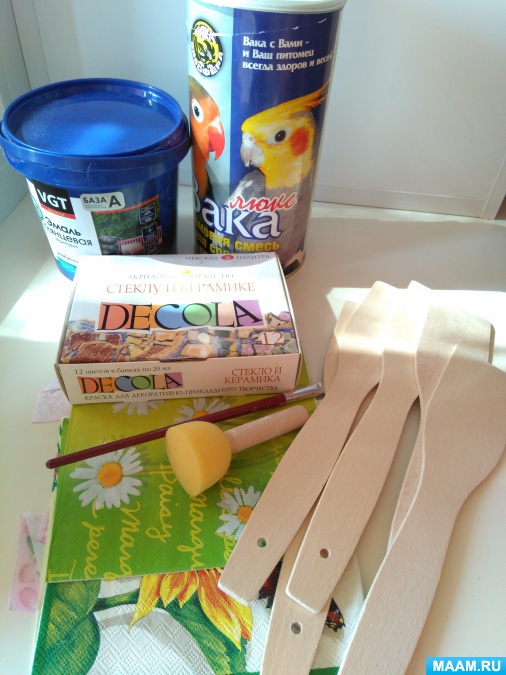 1. деревянные лопатки;2. бумажные распечатки сказочных героев;3. акриловые краски;4. поролоновый спонж;5. кисти;6. скотч.Ход выполнения:1 этап. Распечатываем картинки на принтере или вырезаем из старых раскрасок, книжек (картинки предварительно перед вырезанием покрыть аккуратно скотчем).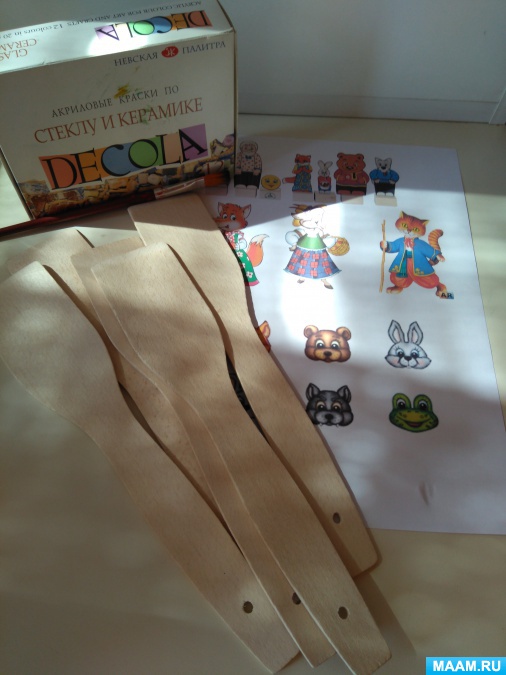 2 этап. Вырезаем нужные изображения и наклеиваем на основу с двух сторон.3 этап. Для придания более законченного вида, на кромку деревянных лопаток наносим акриловую краску разных цветов. Наши герои готовы!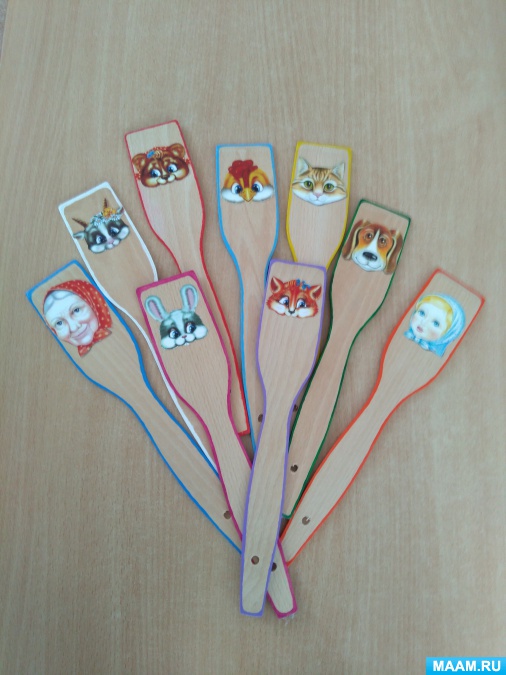 Передо мной встал вопрос: «В чём хранить эти атрибуты, чтобы их было легко взять и убрать на место?»Я решила оформить в технике декупаж вот такую картонную ёмкость, и использовать её в качестве подставки под мои деревянные лопатки.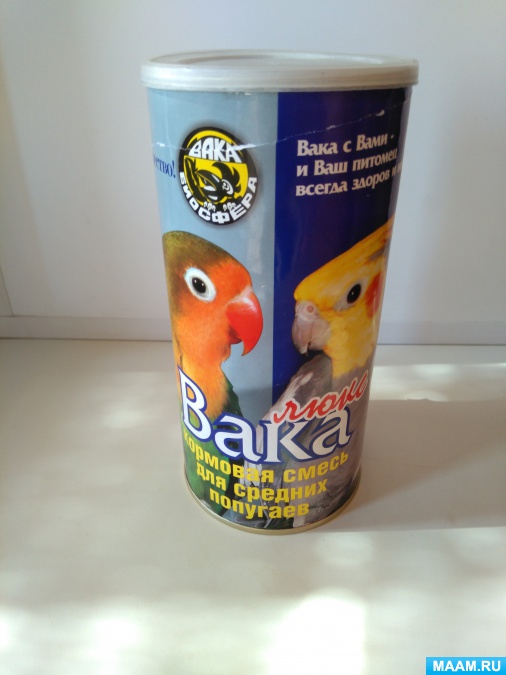 Материал для работы:1. ёмкость для декорирования;2. белая акриловая краска;3. салфетки для декупажа;4. клей или лак для декупажа;5. акриловые краски;6. поролоновый спонж.Ход выполнения работы по декорированию подставки :1 этап. Убираем красочный слой с ёмкости.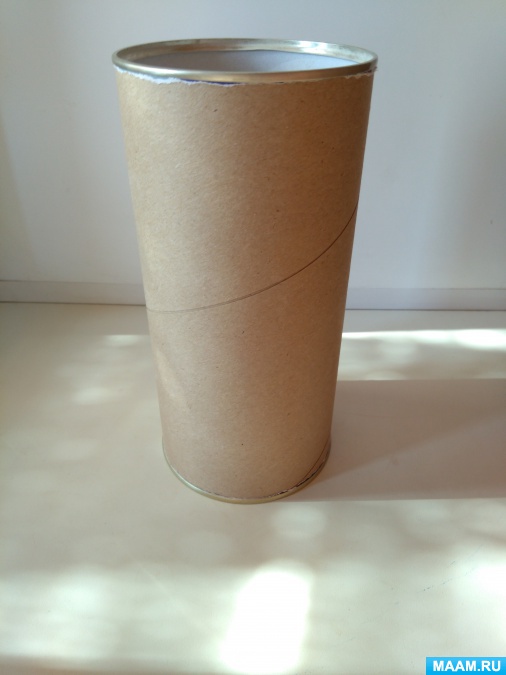 2 этап. Грунтуем белой акриловой краской в 2 слоя, с просушкой между слоями.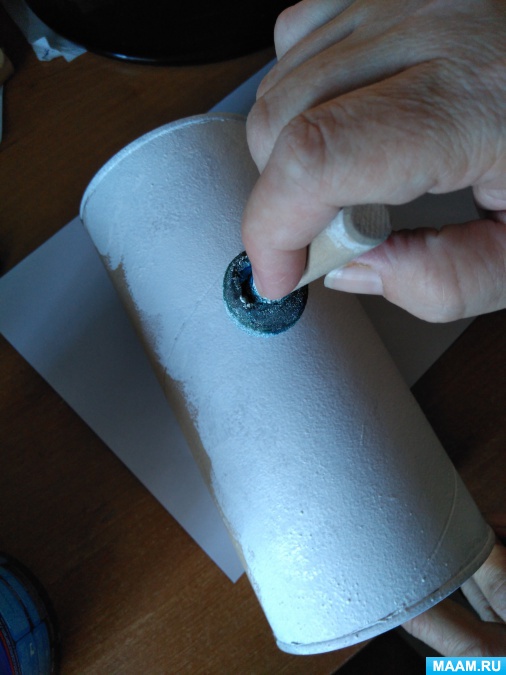 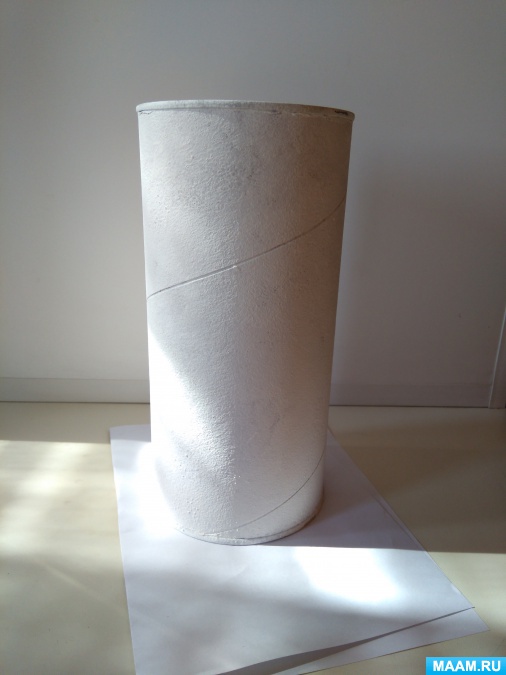 3 этап. Отделяем красочный слой от салфетки. Вырезаем или аккуратно вырываем нужное изображение и наносим его на основу. Закрепляем с помощью клея или акрилового лака для декупажа. 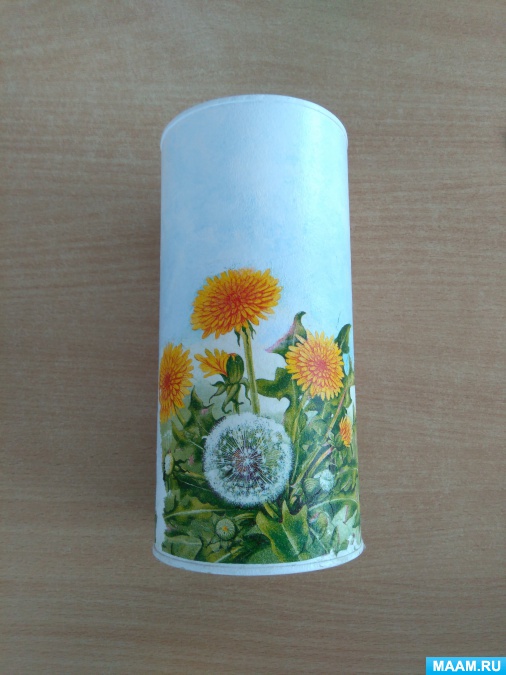 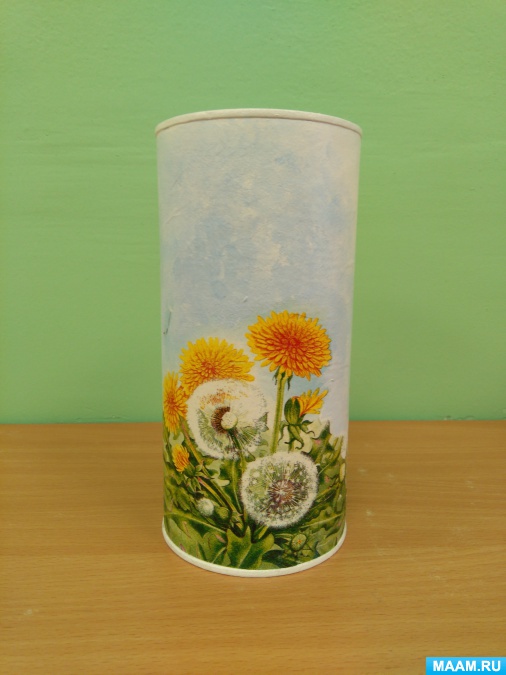 Подставка для наших деревянных лопаток готова!Помещаем наш театр на деревянных ложках в уголок театрализованной деятельности.